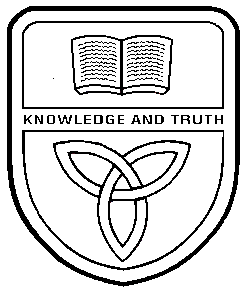 Right Royal Affair Outfit:You’re on the red carpet, what will you wear? No question about it, it’s a style love affair.A princess with poise, elegance and grace.A prince dressed to thrill, to win not to place.Fine fabrics that flow, luxurious not doubt.Adornments that glow, desire to stand out.The king of bling, the court jester supreme. And the queen of gleam, she looks a scream.Fascinators or crowns, or a stunning hatModel to your thrown, think about that!.  
The Brief:You are required to design and make an outfit that could be worn in a royal court you will need some kind of head gear which you will research.  You will begin this task by researching the following questions:What is the Royal court?						         	 (2)What members are there in royal court, mention 5 different ones?	 	 (5)Choose one of these members and research 5 images of their clothing.       (5)What is a fascinator?							 (2)What is a crown?							 (2)Find an image for a crown and fascinator.				 (1)Reference for information.	                        			              (3)Then design at least 3 rough sketches of 3 different outfits and either a hat, fascination or crown. Redraw your final design in colour. Label all the materials on your design. The outfit must fit you. And can be any outfit of your choice. You will design the outfit first in your visual diaries and note the materials that you want to use. You will then model this outfit in a fashion show for the parents and friends.  The Rubric:Total marks:   /90Due dates: Fashion Show Group Assessment:Total marks: 35Due Date: not achieved 1elementary achievement 2moderate achievement 3adequate achievement 4substantiate achievement 5meritorious achievement 6outstanding achievement 7At least 3 rough sketches have been designed The outfit could be worn in the royal courtDesign has been drawn accurately in colour in the visual diaryAll materials listed have been labeled on the drawing and are used in the waste outfitA variety of waste materials have been used in outfitOutfit fits the maker well and covers the body modestlyOutfit has been made well, there are no lose parts or badly attached partsOutfit looks pleasing to the eye.The journal presented neatly and thoughtfully. Modelling groups:Team name:Members: Modelling groups:Team name:Members: Modelling groups:Team name:Members: Modelling groups:Team name:Members: Modelling groups:Team name:Members: Modelling groups:Team name:Members: Modelling groups:Team name:Members: Modelling groups:Team name:Members: Not achieved 1Elementary achievement 2Moderate achievement 3Adequate achievement 4Substantiate achievement 5Meritorious achievement  6Outstanding achievement 7Group members work together well as teamEach member of the group plays an equal part in the performanceThe performance is interesting and entertaining.Each member shows equal enthusiasm in the performanceEach member portrays confidence in their modelling performance. 